INDICAÇÃO Nº 2370/2014Sugere ao Poder Executivo estudo para revitalização na praça Dona Carolina, bairro Panambi, neste município.Excelentíssimo Senhor Prefeito Municipal, Nos termos do Art. 108 do Regimento Interno desta Casa de Leis, dirijo-me a Vossa Excelência para sugerir que, por intermédio do Setor competente, que seja realizado estudos para revitalização na praça Dona Carolina, bairro Panambi, neste município.Justificativa:                       Moradores do local pedem a revitalização da praça que tem sido ponto de encontro de jovens e de pessoas desocupadas em atitudes suspeitas no período noturno.                        O mesmo pedido já foi feito através do requerimento 398/2013 (04.04.13)Plenário “Dr. Tancredo Neves”, em 24 de junho de 2.014.Celso Ávila-vereador-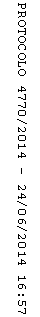 